生物多样性和生态系统服务
政府间科学政策平台全体会议第二届会议2013年12月9–14日，土耳其，安塔利亚临时议程项目4(a)平台的初步工作方案：
2014–2018年工作方案农业、粮食安全、生物多样性和生态系统服务专题评估的初步范围界定秘书处的说明	一、	导言由于认识到2014-2018年工作方案获得生物多样性和生态系统服务政府间科学政策平台全体会议第二届会议批准后，就必须推进相关工作，因此主席团和多学科专家小组商定，根据对提交平台的请求、意见和建议进行的优先排序及工作方案草案(IPBES/2/2)中所载的交付品，编写数份初步范围界定文件，供全体会议在本届会议上审议。本说明载有对农业、粮食安全、生物多样性和生态系统服务进行拟议专题评估的初步范围界定。本文件是根据平台交付品编写程序草案(IPBES/2/9)编制的。	二、	范围、原理和功用	A.	范围“可持续集约化”方法可否作为一项有效的政策方案，以便在不损害生态系统服务，尤其是生物多样性的前提下，应对全球粮食安全需求？为了供养全球90亿人口，对于农业生产力的要求有所提高，使土地和水资源面临潜在压力，这表示相关政策必须在土地和水资源的生产能力以及提供生态系统服务的内在价值之间实现平衡。拟议评估将立足于就有关该事项的知识状况进行过汇总的以往文件，并围绕政策领域展开专门讨论。有关可持续农业生产和生物多样性的政策方案为开发新技术（包括新种质）提供了机会，这些新技术有助于加强农业系统的抵御能力，尤其是应对气候多样性和气候变化方面的抵御能力。同时，农业作业会对生物多样性及其提供的生态系统服务产生影响。拟议评估将对这两个层面进行直接讨论。	B.	原理陆地和水生生态系统在生产粮食方面承受着压力，应采取维护和重视此类生命支持系统所提供的生态系统服务的做法，消除这些压力。尽管已有多项评估和报告总结了该领域的知识状况，但并未对此类知识加以充分利用，例如制定有效的政策。拟议评估将着眼于政策不足的问题，更重要地是，评估将在考虑生物多样性因素的基础上，扩大对生态系统服务的考虑范围，从而为现有文献提供更多价值。	C.	功用联合国粮食及农业组织在2011年发布了一份题为“粮食和农业生物多样性”的报告，报告从研究角度综述了有关该主题的文献及这一主题涉及的复杂因素，并确定了多项政策需求。拟议评估将着重针对这些政策问题，同时将对从土著及地方知识体系收集的证据进行审查，对生态系统服务予以更清晰地考虑，采取区域方法，并对平台的下列四项职能进行筛分：确定知识差距、能力建设需求、与决策者建立联系，以及为决策工作提供工具和指导。	三、	章节概述计划将拟议专题评估结果列于一份报告中提交。报告共分九章，具体如下。第一章将介绍相关概念，并简要概述不同知识体系以及全球各地应用的不同生产系统的最新状况。本章将对包括水产养殖在内的动物和植物农业系统展开讨论。第二章将从协同效应和竞争角度讨论粮食生产与生态系统服务间的联系。本章中的内容将与关于土地退化和恢复的拟议专题评估(见IPBES/2/16/Add.2)以及关于授粉和粮食生产的拟议快速评估(见IPBES/2/16/Add.1)中的相关内容有所重叠。第三章将讨论具有调节作用的生态系统服务在实现粮食安全方面发挥的作用，包括与生物多样性的联系、景观背景、水质与水量、健康、经济和社会多个层面。本章将讨论的主题包括：授粉（相关讨论内容与关于授粉和粮食生产的拟议快速评估(见IPBES/2/16/Add.1)内容有所重叠）、生态系统服务的重要性、生物多样性的驱动因素（需要更多的野生蜂类，而不是蜜蜂）、经济问题，以及授粉在农村社会中的作用。本章还将讨论其他重要服务，包括生物控制和土壤分解。第四章将审查农业集约化的驱动因素和土地使用情况，包括农村与城市的联系、土地保有权、不断变化的需求、国际贸易及其对生态系统服务的潜在影响。本章将农业的作用和重要性纳入讨论，并对淡水和海洋系统进行考虑。上述审查将在区域一级进行。第五章将审视所探讨的生态系统服务的社会经济层面，包括如何维护农村和土著社会及其相关知识，以便造福后代子孙，以及文化生态系统服务（如人类对土地及其物种的感情）对实现可持续的农村社会具有怎样的贡献。第六章将讨论如何与全球气候变化带来的不稳定性共处，以及农业系统中风险适应和减缓的相关事宜。第七章将审查新方法的前景，这些方法包括但不限于实现多年生栽培以及提高固氮作用。其中包括制定关于生态系统服务市场的概念，土地所有者/农民均有权进入这一市场，从而提高其活动的价值。此外还需要其他工具，例如更完善的控制、调节、激励和非激励性措施的系统，以及更妥善的治理系统。本章将通过关于以下事项的国家案例研究进行阐述，如哥斯达黎加的水资源管理、墨西哥的社区森林，以及美利坚合众国的水资源市场。第八章将在之前章节所确认缺口的基础上，确定若干科学、技术及信息需求。第九章将讨论可持续农业集约化框架的创建事宜，该框架将把生态系统服务纳入积极考虑范围，包括生物多样性及水资源相关服务。这将包括审议若干政策方案及决策支持工具。	四、	进程和时间表下表列出了开展专题评估的拟议进程和时间表。	五、	成本估计下表列出了开展评估和编写专题评估报告的估计成本。（单位：美元）参考文献联合国粮食及农业组织，《粮食和农业生物多样性——促进在多变世界中实现粮食安全和可持续性》（2011年）。T. Garnett等人《农业可持续集约化发展：前提与政策》，《科学》，第341期，第33和34页（2013年）。联合国EPIPBES/2/16/Add.7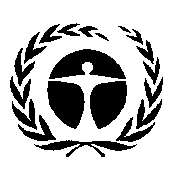 联合国
环境规划署Distr.: General
2 October 2013Chinese
Original: English 时间框架时间框架行动2013年第四季度全体会议评审并批准多学科专家小组编写的初步范围界定报告，并请专家小组和主席团在详细范围界定研究后，在商定的成本范围内继续开展全面评估（）2013年第四季度多学科专家小组通过秘书处请各国政府和其他利益攸关方提名专家协助开展范围界定工作（2013年12月16日–2014年1月31日）2014年第一季度多学科专家小组通过电子邮件和电话会议利用经批准的遴选标准，遴选专家参与范围界定研究（见IPBES/2/9）(2014年2月1日–14日）2014年第二季度多学科专家小组和主席团监督详细的范围界定报告，包括纲要、成本及可行性（3个月）。2014年4月初召开一次范围界定会议2014年第二季度将详细的范围界定报告递交平台成员和其他利益攸关方，供其在2014年4月的后两周时间进行评审并提出评论意见2014年第二季度依据详细的范围界定工作的结果以及平台成员和其他利益攸关方提交的评论意见，在假定可在全体会议批准的预算范围内完成评估工作的前提下，由多学科专家小组和主席团决定是否在2014年5月上半月继续开展评估工作第二季度多学科专家小组通过秘书处请各国政府和其他利益攸关方提名参与编写报告的专家人选。提名报告于2014年6月底之前提交（1.5个月）第三季度多学科专家小组利用经批准的遴选标准，遴选报告共同主席、提供协作的主要作者、主要作者及编审（见IPBES/2/9）（2014年7月1日–8月15日（1.5个月））第三/四季度报告共同主席、提供协作的主要作者及主要作者于2015年2月中旬之前编写报告初稿（6个月）。2014年9月召开第一次作者会议2015年第一季度各专家于2015年3月底之前评审报告初稿（1.5–2个月）2015年第二季度报告共同主席、提供协作的主要作者，以及主要作者在编审和多学科专家小组的指导下，编写报告第二稿和决策者摘要初稿（2015年4月–6月（3个月））。2015年6月召开第二次作者会议2015年第三季度专家、各国政府和其他利益攸关方于2015年7月至8月评审报告第二稿和决策者摘要初稿（2个月）2015年第三/四季度报告共同主席、提供协作的主要作者，以及主要作者在编审和多学科专家小组的指导下，于2015年9月至10月编写报告最终草案和决策者摘要最终草案（2个月）。2015年10月召开第三次作者会议2015年第四季度最迟于2015年12月中旬前，将决策者摘要翻译成联合国所有正式语文（1.5个月）2016年第一季度将报告最终草案和决策者摘要最终草案分发给各国政府和其他利益攸关方，供其于2016年1月至2月进行最终评审（1.5–2个月）。积极鼓励各国政府提交关于决策者摘要草案的书面评论意见。此类评论意见必须于全体会议第四届会议召开前一周递交至秘书处2016年第一季度全体会议于2016年3月举行的第四届会议上评审并接受报告，同时评审并批准决策者摘要年份成本项目假设成本2014年范围界定会议（40名与会者：多学科专家小组/主席团成员+专家）会议成本（1周、40名与会者）（25%为实物形式）11 2502014年范围界定会议（40名与会者：多学科专家小组/主席团成员+专家）差旅和每日生活津贴
（30x3000美元）90 0002014年第一次作者会议（90名共同主席、提供协作的主要作者和主要作者+4名多学科专家小组/主席团成员+1名技术支持工作人员）会议成本（1周、95名与会者）（25%为实物形式）18 7502014年第一次作者会议（90名共同主席、提供协作的主要作者和主要作者+4名多学科专家小组/主席团成员+1名技术支持工作人员）差旅和每日生活津贴
（71x3000美元）180 0002014年技术支持一个全职等效专业岗位（50%为实物形式）75 0002015年第二次作者会议（90名共同主席、提供协作的主要作者和主要作者+14名编审+4名多学科专家小组/主席团成员+1名技术支持工作人员）会议成本（1周、109名与会者）（25%为实物形式）18 7502015年第二次作者会议（90名共同主席、提供协作的主要作者和主要作者+14名编审+4名多学科专家小组/主席团成员+1名技术支持工作人员）差旅和每日生活津贴
（82x3000美元）264 0002015年第三次作者会议（90名共同主席、提供协作的主要作者和主要作者+14名编审+4名多学科专家小组/主席团成员+1名技术支持工作人员）会议成本（1周、109名与会者）（25%为实物形式）18 7502015年第三次作者会议（90名共同主席、提供协作的主要作者和主要作者+14名编审+4名多学科专家小组/主席团成员+1名技术支持工作人员）差旅和每日生活津贴
（82x3000美元）264 0002015年技术支持一个全职等效专业岗位（50%为实物形式）75 0002016年2名共同主席和2名提供协作的主要作者参加全体会议第四届会议差旅和每日生活津贴
（3x3000美元）9 0002016年传播和宣传（决策者摘要（10页）和报告（200页））将决策者摘要翻译为所有联合国正式语文，并进行出版和宣传117 000总计1 141 500